2018 IRHA 29th Annual Educational Conference 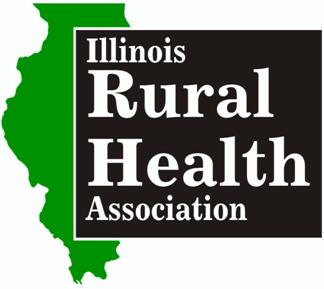         Call for Presentations                        August 8-9, 2018          Hilton Garden Inn - Champaign, Illinois             Submission Deadline March 19, 2018The Illinois Rural Health Association is announcing a “Call for Presentations” for its Annual Educational Conference to be held August 8-9, 2018 in Champaign, IL.  Presentations will occur the afternoon of August 8th and from 9:00 a.m. until 3:30 p.m. on August 9th. We are planning a dynamic conference sure to spark the interest of administrators of public health departments, rural hospitals, Rural Health Clinics, academic institutions, medical schools as well as clinicians and clinical practices. Some suggested session topics include, but are not limited to, the following:Best Practices: Public Health Departments, Rural Hospitals, Rural Health ClinicsCareer Directions for Graduate Students in Rural HealthCare Coordination in Rural Communities (ACEs and CCEs) Changing Service Needs in Rural Communities (oral health, behavioral, etc.)Coding/BillingCollective Impact and Strategic PlanningCommunity and Population Health ManagementCyber SecurityEmergency Preparedness ServicesGrant-Writing Assistance for Rural CommunitiesMACRA/MIPS Mental and Behavioral Health Needs in Rural CommunitiesPost-ICD-10 ProceduresQuality Improvement Performance MeasuresSubstance Abuse Challenges in Rural CommunitiesTelemedicine in Various Specialties Veteran’s Health Challenges in Rural Settings Workforce Issues, Rural Immersion Programs, and Rural RecruitmentThe Illinois Rural Health Association is the only conference in the state targeted to rural health care and those interested in rural health issues including the following audiences:Academic ResearchersCase CoordinatorsCounselorsEMS PersonnelGraduate StudentsHealth EducatorsMental Health ProvidersNursesOral Health ProvidersPractice ManagersPublic Health Administrators and StaffRural Health Clinic AdministratorsRural Hospital CEO/AdministratorRural Mid-Level PractitionersRural PhysiciansSocial WorkersPresentation FormatsAll sessions will be allotted 50 minutes and this should include time for questions.Format Options: Research Presentation, Workshop Session, Panel Discussion (panel discussion will include at least three individuals speaking on related topics (e.g., telemedicine projects, integrated care models, oral health in rural hospitals, etc.). Each panel discussion speaker will have approximately 15 minutes with 5-10 minutes for questions at the end. Acceptance: You will be notified of acceptance in April 2018.  The IRHA reserves the right to combine sessions, make recommendations with respect to presenters, and to contact presenters regarding potential edits.  If Accepted: Submitting a proposal represents a commitment to develop and deliver a presentation that is informative, relevant and useful.  Accepted presenters who plan to attend the whole conference must register for the conference and will receive the discounted rate of $150, as a small gesture of our appreciation for the hard work in preparing your presentation. Presenters who are only coming for their presentation are invited to stay for one meal and do not have to register.  Please submit proposal application below to Conference Chair Melissa Henriksen at mhenriksen@niu.edu by Monday, March 19th 2018. She can be reached by phone at 815-753-0323. (see next page for submission application) 2018 IL Rural Health Association Conference Presentation ProposalAugust 8-9th 2018 – Hilton Garden Inn – Champaign, IL Submission Deadline is March 19, 2018. Please submit proposals to Melissa Henriksen, 2018 Conference Chair at mhenriksen@niu.edu Presentation Format:Research PresentationWorkshop SessionPanel DiscussionWho is the audience for your presentation?  Please attach a detailed description of your presentation (50-100 words).Presentation Objectives: (For example: After this presentation, participants will be able to…)1.2.3.I plan on attending whole IRHA Educational Conference ($150 if accepted)_______.I plan on just presenting at the IRHA Conference and staying for a meal (no cost)______.Please attach any additional presenter(s) information. Presentation Title:Audio/visual equipment needed:Contact InformationContact InformationContact InformationPresenterPresenterDegreeOrganizationOrganizationAddressCityStateZipPhoneEmailEmail